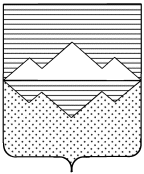 АДМИНИСТРАЦИЯ БЕРДЯУШСКОГО ГОРОДСКОГО ПОСЕЛЕНИЯСАТКИНСКОГО МУНИЦИПАЛЬНОГО РАЙОНАЧЕЛЯБИНСКОЙ ОБЛАСТИРАСПОРЯЖЕНИЕот  14 июля  2017  года №19 -р      п. Бердяуш   Об изъятии  земельногоучастка и жилых  помещений для муниципальных нужд
            В соответствии со статьей 56.6 Земельного кодекса Российской Федерации, статьей 32 Жилищного кодекса Российской Федерации, Уставом Бердяушского городского поселения, утвержденного решением Совета депутатов Бердяушского городского поселения от 26.08.2005 г. №12, постановлением администрации Бердяушского городского поселения от 12 декабря 2013 года «О признании многоквартирных домов аварийными» №42-п,  на основании требований о сносе или реконструкции жилых помещений, принадлежащих на праве собственности,РАСПОРЯЖАЮСЬ:1. Изъять у собственников доли в праве общей долевой собственности на земельный участок общей площадью 611 кв.м.,  расположенный по адресу: п.  Бердяуш ул. Пушкина, д.2  пропорционально долям общей площади жилых помещений. 2. Изъять у собственников жилые помещения, указанные в приложении  к настоящему распоряжению, в многоквартирном доме, расположенном по адресу: п. Бердяуш, ул. Пушкина, д.2,  для муниципальных нужд. 3. Юрисконсульту Деменевой Л.М. в течение десяти дней со дня принятия настоящего распоряжения:- направить копию настоящего распоряжения в Саткинский отдел Управления Федеральной службы государственной регистрации, кадастра и картографии по Челябинской области.4. Заместителю главы Балабанову С.Я. в течение десяти дней со дня принятия настоящего распоряжения:- направить копии настоящего распоряжения правообладателям изымаемой недвижимости;- обеспечить размещение настоящего распоряжения на сайте Саткинского муниципального района;-  опубликовать настоящее распоряжение  в газете «Саткинский рабочий».5. Контроль за исполнением настоящего распоряжения оставляю за собой.6. Настоящее распоряжение вступает в силу со дня его подписания.Глава  Бердяушского  городского поселения                                                        Н.В. СалионоваПриложение   к распоряжению администрации Бердяушского городского поселенияот  14 июля 2017 года  №19-рЖилые помещения,                                                                                                                                                                                                                                                                                                                                                                                                                                                                                                                                                                                                                                                                   подлежащие изъятию  для муниципальных нужд№                  Адрес жилого помещенияОбщая площадь жилого помещения, кв.м.Кадастровый номерПравоустанавливающий документ на                                                                                                 жилое помещение, его реквизиты1.Шаплыгина Ольга Ивановнап. Бердяуш, ул. Пушкина, 2-160,874-74-18/027/2006-298Свидетельство о государственной регистрации права  74 АБ 640554 от 29.11.2006 г.2.Медведева Наталья РаульевнаМедведев Денис Игоревичп. Бердяуш, ул. Пушкина, 2-249,274:18:0501109:25Свидетельство о государственной регистрации права 74 АД 677411 от 29.11.2013 г.Свидетельство о государственной регистрации права  74 АД 677412  от 29.11.2013 г.3.Аривошкин Николай  Михайловичп. Бердяуш,ул. Пушкина, 2-449,374:18:0501109:21Свидетельство о государственной регистрации права 74 АД 261944 от 05.02.2013 г.4.Усова Надежда Николаевнап. Бердяуш, ул. Пушкина, 2-661,874-74-18/006/2012-268Свидетельство о государственной регистрации права 74 АГ 841119 от 21.03.2012 г.5.Усов Александр Юрьевичп. Бердяуш, ул. Пушкина, 2-749,274:18:05.00.00:00:007873:0007Свидетельство о государственной регистрации права серия Г №018158 от   04.09.2000 г.6.Скаченко Сергей Анатольевичп. Бердяуш, ул. Пушкина, 2-863,174-74-18/002/2006-287Свидетельство о государственной регистрации права 74 АБ 428142  от  13.06.2006 г.